แผนการจัดการเรียนรู้ที่ ๑หน่วยการเรียนรู้ที่ ๔  โคลงสุภาษิต พระราชนิพนธ์รัชกาลที่ ๕     เรื่อง โคลงสุภาษิต พระราชนิพนธ์รัชกาลที่ ๕วิชา ภาษาไทย		ชื่อรายวิชา  ภาษาไทย ท ๒๒๑๐๑	       กลุ่มสาระการเรียนรู้  ภาษาไทยชั้น มัธยมศึกษาปีที่ ๒   	ภาคเรียนที่ ๑	ปีการศึกษา ๒๕๖๑	       เวลา  ๕  ชั่วโมง/๒๕๐ นาที	                    ผู้สอน  อาจารย์จารุวัลย์ พิมผนวชมาตรฐานการเรียนรู้ 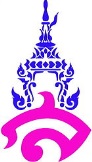 มาตรฐาน ท ๑.๑	 ใช้กระบวนการอ่านสร้างความรู้และความคิด เพื่อนำไปใช้ตัดสินใจ แก้ปัญหาในการดำเนินชีวิตและมีนิสัยรักการอ่านมาตรฐาน ท ๕.๑  เข้าใจและแสดงความคิดเห็น วิจารณ์วรรณคดีและวรรณกรรมไทยอย่างมีคุณค่าและนำมาประยุกต์ใช้ในชีวิตจริง	ตัวชี้วัดท ๑.๑ ม.๒/๑ อ่านออกเสียงบทร้อยแก้ว และบทร้อยกรองได้ถูกต้องท ๑.๑ ม.๒/๒ จับใจความสำคัญ สรุปความ และอธิบายรายละเอียดจากเรื่องที่อ่านท ๑.๑ ม.๒/๓ เขียนแผนผังความคิดเพื่อแสดงความเข้าใจในบทเรียนต่างๆ ที่อ่านท ๕.๑ ม.๒/๑ สรุปเนื้อหาวรรณคดีและวรรณกรรมที่อ่านในระดับยากขึ้นท ๕.๑ ม.๒/๒ วิเคราะห์และวิจารณ์วรรณคดีวรรณกรรม และวรรณกรรมท้องถิ่นที่อ่าน พร้อมยกเหตุผลประกอบท ๕.๑ ม.๒/๓ อธิบายคุณค่าของวรรณคดี และวรรณกรรมที่อ่านท ๕.๑ ม.๒/๔ สรุปความรู้และข้อคิดจากการอ่าน ไปประยุกต์ใช้ในชีวิตจริง	จุดประสงค์การเรียนรู้๑. นักเรียนสามารถอธิบายความเป็นมา ประวัติผู้แต่ง และลักษณะคำประพันธ์ของเรื่องโคลงสุภาษิต พระราชนิพนธ์รัชกาลที่ ๕ ได้๒. นักเรียนสามารถตีความ และแปลความจากบทประพันธ์ได้๓. นักเรียนสามารถสรุปเนื้อหาจากเรื่องโคลงสุภาษิต พระราชนิพนธ์รัชกาลที่ ๕ ได้๔. นักเรียนสามารถสรุปความรู้และข้อคิดจากวรรณคดีเรื่องโคลงสุภาษิต พระราชนิพนธ์รัชกาลที่ ๕ได้๕. นักเรียนสามารถวิเคราะห์คุณค่าจากวรรณคดีเรื่องโคลงสุภาษิต พระราชนิพนธ์รัชกาลที่ ๕ ได้	๖. นักเรียนสามารถระบุแนวทางการนำความรู้และข้อคิด จากวรรณคดีเรื่องโคลงสุภาษิต พระราชนิพนธ์รัชกาลที่ ๕ ไปประยุกต์ใช้ในชีวิตจริงได้๗. เขียนแผนผังความคิดสรุปเรื่องและวิเคราะห์คุณค่าจากวรรณคดีเรื่องโคลงสุภาษิต พระราชนิพนธ์รัชกาลที่ ๕ ได้สาระสำคัญ													วรรณคดีเรื่องโคลงสุภาษิต พระราชนิพนธ์รัชกาลที่ ๕ เป็นบทพระราชนิพนธ์ในพระบาทสมเด็จพระจุลจอมเกล้าเจ้าอยู่หัว  ท่านได้ทรงพระราชนิพนธ์ในโอกาสต่างๆ เพื่อเป็นเครื่องเตือนใจให้พสกนิกร ประพฤติปฏิบัติตนเป็นคนดี มีคุณธรรม เมตตา กรุณา ซื่อสัตย์สุจริต และทรงแสดงสั่งสอนประชาชน ให้รู้จักหลักการดำเนินชีวิตสาระการเรียนรู้	๑. วรรณคดีเรื่องโคลงสุภาษิต พระราชนิพนธ์รัชกาลที่ ๕	๒. การแปลความจากบทประพันธ์	๓. คุณค่าและข้อคิดจากวรรณคดีเรื่องโคลงสุภาษิต พระราชนิพนธ์รัชกาลที่ ๕คุณลักษณะอันพึงประสงค์											๑. มีวินัย๒. ใฝ่เรียนรู้๓. มุ่งมั่นในการทำงาน	๔. รักความเป็นไทยสมรรถนสำคัญ													๑. ความสามารถในการสื่อสาร	๒. ความสามารถในการคิด	๓. ความสามารถในการแก้ปัญหากิจกรรมการเรียนรู้ชั่วโมงที่ ๑ – ๒กิจกรรมนำเข้าสู่บทเรียน	๑.นักเรียนดูโคลงสี่สุภาพที่ครูนำมาเป็นตัวอย่างแล้วนักเรียนบอกใจความสำคัญของโคลงนั้น พร้อมแสดงข้อคิดและสามารถนำไปปรับใช้ในชีวิตประจำวันได้อย่างไร				เหินห่างโมหะร้อน		ริษยา			 สละส่อเสียดมารษา			ใส่ร้าย			คำหยาบจาบจ้วงอา-			ฆาตขู่ เข็ญเฮย			ไปหมิ่นนินทาป้าย			โทษให้ผู้ใด ฯ							พาทีมีสติรั้ง			รอคิด			รอบคอบชอบแลผิด			ก่อนพร้อง			คำพูดพ่างลิขิต				เขียนร่าง เรียงแฮ			ฟังเพราะเสนาะต้อง			โสตทั้งห่างภัย ฯ		๒.ครูแจ้งวัตถุประสงค์การสอน และเชื่อมโยงเข้าสู่เนื้อหาโคลงสุภาษิต พระราชนิพนธ์รัชกาลที่ ๕ ได้แก่การศึกษาประวัติผู้แต่ง จุดประสงค์ในการแต่ง และลักษณะคำประพันธ์ที่ใช้	๓.นักเรียนแบ่งกลุ่มออกเป็น ๓ กลุ่มโดยแบ่งตามที่นั่งของนักเรียน จากนั้นครูมอบหมายให้แต่ละกลุ่มแปลบทประพันธ์ ดังนี้ กลุ่ม ๑ แปลบทประพันธ์โคลงสุภาษิตโสฬสไตรยางค์ กลุ่มที่ ๒ แปลบทประพันธ์โคลงสุภาษิตนฤทุมนาการ กลุ่มที่ ๓ แปลบทประพันธ์โคลงสุภาษิตอิศปปกรณำกิจกรรมพัฒนาผู้เรียน	๔.ครูบรรยายความรู้วรรณคดีเรื่องโคลงสุภาษิต พระราชนิพนธ์รัชกาลที่ ๕ ในส่วนของเรื่องโคลงสุภาษิตโสฬสไตรยางค์ ได้แก่ ที่มาของโคลงสุภาษิตโสฬสไตรยางค์ เนื้อหาโดยย่อ และการแปลบทประพันธ์ จากสื่อ powerpoint เรื่องโคลงสุภาษิต พระราชนิพนธ์รัชกาลที่ ๕	๕.นักเรียนออกมานำเสนอการแปลบทประพันธ์ตามกลุ่มที่ได้รับมอบหมาย(โคลงสุภาษิตโสฬสไตรยางค์) โดยอ่านบทโคลง นำเสนอคำศัพท์น่ารู้ และทำการแปลบทประพันธ์	๖.นักเรียนและครูร่วมกันอภิปรายถึงคุณค่าของวรรณคดีเรื่องโคลงสุภาษิตโสฬสไตรยางค์ ในประเด็นต่างๆ เช่น วรรณคดีเรื่องโคลงสุภาษิตโสฬสไตรยางค์ มีคุณค่าทางด้านวรรณศิลป์อย่างไรบ้าง มีคุณค่าในด้านเนื้อหาอย่างไร  ให้ข้อคิดอะไรบ้าง	๗.นักเรียนจดบันทึกความรู้ที่ได้รับจากเรียนเรื่องโคลงสุภาษิต พระราชนิพนธ์รัชกาลที่ ๕ ลงสมุดจดบันทึกกิจกรรมรวบยอด	๘.นักเรียนและครูร่วมกันสรุปความรู้เรื่องโคลงสุภาษิตโสฬสไตรยางค์ และซักถามข้อสงสัยชั่วโมงที่ ๓ – ๔กิจกรรมนำเข้าสู่บทเรียน๑.นักเรียนทบทวนความรู้เกี่ยวกับความรู้ทั่วไปเรื่องโคลงสุภาษิตโสฬสไตรยางค์กิจกรรมพัฒนาผู้เรียน	๒.ครูบรรยายความรู้วรรณคดีเรื่องโคลงสุภาษิตนฤทุมนาการ ได้แก่ ที่มาของโคลงสุภาษิตนฤทุมนาการ เนื้อหาโดยย่อ และการแปลบทประพันธ์ จากสื่อ powerpoint เรื่องโคลงสุภาษิต พระราชนิพนธ์รัชกาลที่ ๕	๓.นักเรียนออกมานำเสนอการแปลบทประพันธ์ตามกลุ่มที่ได้รับมอบหมาย(โคลงสุภาษิตนฤทุมนาการ) โดยอ่านบทโคลง นำเสนอคำศัพท์น่ารู้ และทำการแปลบทประพันธ์	๔.นักเรียนและครูร่วมกันอภิปรายถึงคุณค่าของวรรณคดีเรื่องโคลงสุภาษิตนฤทุมนาการ ในประเด็นต่างๆ เช่น วรรณคดีเรื่องโคลงสุภาษิตนฤทุมนาการ มีคุณค่าทางด้านวรรณศิลป์อย่างไรบ้าง มีคุณค่าในด้านเนื้อหาอย่างไร  ให้ข้อคิดอะไรบ้าง	๕.นักเรียนจดบันทึกความรู้ที่ได้รับจากเรียนเรื่องโคลงสุภาษิตนฤทุมนาการลงสมุดจดบันทึกกิจกรรมรวบยอด	๖.นักเรียนและครูร่วมกันสรุปความรู้เรื่องโคลงสุภาษิตนฤทุมนาการ และซักถามข้อสงสัยชั่วโมงที่ ๕กิจกรรมนำเข้าสู่บทเรียน๑.นักเรียนทบทวนความรู้เกี่ยวกับโคลงสุภาษิตโสฬสไตรยางค์และโคลงสุภาษิตนฤทุมนาการกิจกรรมพัฒนาผู้เรียน	๒.ครูบรรยายความรู้วรรณคดีเรื่องโคลงสุภาษิตอิศปปกรณำได้แก่ ที่มาของโคลงสุภาษิตอิศปปกรณำ เนื้อหาโดยย่อ และการแปลบทประพันธ์ จากสื่อ powerpoint เรื่องโคลงสุภาษิต พระราชนิพนธ์รัชกาลที่ ๕	๓.นักเรียนออกมานำเสนอการแปลบทประพันธ์ตามกลุ่มที่ได้รับมอบหมาย(โคลงสุภาษิตอิศปปกรณำ) โดยอ่านบทโคลง นำเสนอคำศัพท์น่ารู้ และทำการแปลบทประพันธ์	๔.นักเรียนและครูร่วมกันอภิปรายถึงคุณค่าของวรรณคดีเรื่องโคลงสุภาษิตอิศปปกรณำในประเด็นต่างๆ เช่น วรรณคดีเรื่องโคลงสุภาษิตอิศปปกรณำมีคุณค่าทางด้านวรรณศิลป์อย่างไรบ้าง มีคุณค่าในด้านเนื้อหาอย่างไร  ให้ข้อคิดอะไรบ้าง	๕.นักเรียนจดบันทึกความรู้ที่ได้รับจากเรียนเรื่องโคลงสุภาษิตอิศปปกรณำลงสมุดจดบันทึก	๖.นักเรียนเล่นกิจกรรม “ประชันสมองประลองความไว” โดยเป็นกิจกรรมตอบคำถามจากสื่อ Kahoot นักเรียนที่ตอบคำถามได้ลำดับที่ ๑, ๒ และ ๓ จะได้รับรางวัล	๗.นักเรียนทำกิจกรรมท้ายบทเรียนโดยให้คัดลอกโคลงสุภาษิตในตอนที่ตนชื่นชอบจำนวน ๒ บท จากนั้นให้หาคำศัพท์น่ารู้ แปลความ และบอกข้อคิดที่สามารถนำไปใช้ในชีวิตประจำวันได้จากโคลงที่เลือกมา และทำผังความคิดสรุปคุณค่าข้อคิดเรื่องโคลงสุภาษิต พระราชนิพนธ์รัชกาลที่ ๕ (ทั้ง ๓ เรื่อง) ลงในสมุดจดบันทึกกิจกรรมรวบยอด	๘.ครูให้นักเรียนซักถามข้อสงสัยเพิ่มเติม และร่วมกันสรุปความรู้จากการเรียนเรื่องโคลงสุภาษิต  พระราชนิพนธ์รัชกาลที่ ๕สื่อการเรียนรู้	๑. Powerpoint เรื่องโคลงสุภาษิต พระราชนิพนธ์รัชกาลที่ ๕	๒. หนังสือวรรณคดีวิจักษ์ ม.๒		การวัดและประเมินผลลงชื่อ..................................................ผู้สอน			ลงชื่อ......................................................ผู้สอน(นายวริทธิ์ ลิ้มรุ่งเรือง)			           	 (อาจารย์นงค์นภา  อาจทวีกูล)        นักศึกษาฝึกประสบการณ์วิชาชีพ				        อาจารย์พี่เลี้ยงบันทึกหลังสอน	๑. ผลการสอน	๒.  ปัญหาและอุปสรรค	๓.  ข้อเสนอแนะ								ลงชื่อ...................................................ผู้สอน									  (นางสาวจารุวัลย์ พิมผนวช)ความเห็นของหัวหน้ากลุ่มสาระการเรียนรู้วิชาภาษาไทย								.........................................................................................................									ลงชื่อ................................................................									      (อาจารย์ภาคภูมิ   คล้ายทอง)									    หัวหน้ากลุ่มสาระการเรียนรู้วิชาภาษาไทยเกณฑ์การประเมินแบบประเมินสมุดจดบันทึกเกณฑ์การประเมินคุณภาพ                                                                                                            ๗ – ๙     คะแนน      ดี    ๔ – ๖     คะแนน     พอใช้    ๑ – ๓     คะแนน      ปรับปรุง เป้าหมายหลักฐานเครื่องมือวัดเกณฑ์การประเมินสาระสำคัญวรรณคดีเรื่องโคลงสุภาษิต พระราชนิพนธ์รัชกาลที่ ๕ เป็นบทพระราชนิพนธ์ในพระบาทสมเด็จพระจุลจอมเกล้าเจ้าอยู่หัว  ท่านได้ทรงพระราชนิพนธ์ในโอกาสต่างๆ เพื่อเป็นเครื่องเตือนใจให้พสกนิกร ประพฤติปฏิบัติตนเป็นคนดี มีคุณธรรม เมตตา กรุณา ซื่อสัตย์สุจริต และทรงแสดงสั่งสอนประชาชน ให้รู้จักหลักการดำเนินชีวิตสมุดจดบันทึกกิจกรรมท้ายบทเรียนเกณฑ์การประเมินแบบประเมินสมุดจดบันทึกร้อยละ ๖๐ ผ่านเกณฑ์เป้าหมายหลักฐานเครื่องมือวัดเกณฑ์การประเมินตัวชี้วัด ท ๑.๑ ม.๒/๑ อ่านออกเสียงบทร้อยแก้ว และบทร้อยกรองได้ถูกต้องท ๑.๑ ม.๒/๒ จับใจความสำคัญ สรุปความ และอธิบายรายละเอียดจากเรื่องที่อ่านท ๑.๑ ม.๒/๓ เขียนแผนผังความคิดเพื่อแสดงความเข้าใจในบทเรียนต่างๆ ที่อ่านท ๕.๑ ม.๒/๑ สรุปเนื้อหาวรรณคดีและวรรณกรรมที่อ่านในระดับยากขึ้นท ๕.๑ ม.๒/๒ วิเคราะห์และวิจารณ์วรรณคดีวรรณกรรม และวรรณกรรมท้องถิ่นที่อ่าน พร้อมยกเหตุผลประกอบท ๕.๑ ม.๒/๓ อธิบายคุณค่าของวรรณคดี และวรรณกรรมที่อ่านท ๕.๑ ม.๒/๔ สรุปความรู้และข้อคิดจากการอ่าน ไปประยุกต์ใช้ในชีวิตจริงสมุดจดบันทึกกิจกรรมท้ายบทเรียนเกณฑ์การประเมินแบบประเมินสมุดจดบันทึกร้อยละ ๖๐ ผ่านเกณฑ์คุณลักษณะอันพึงประสงค์
มีวินัยรักความเป็นไทยสมุดจดบันทึกกิจกรรมท้ายบทเรียนแบบประเมินคุณลักษณะอันพึงประสงค์ร้อยละ ๖๐ ผ่านเกณฑ์สมรรถนะ          ความสามารถในการสื่อสารความสามารถในการคิดสมุดจดบันทึกกิจกรรมท้ายบทเรียนแบบประเมินสมรรถนะสำคัญของผู้เรียนร้อยละ ๖๐ ผ่านเกณฑ์รายการประเมินคำอธิบายระดับคุณภาพ/ ระดับคะแนนคำอธิบายระดับคุณภาพ/ ระดับคะแนนคำอธิบายระดับคุณภาพ/ ระดับคะแนนรายการประเมินดี (๓)ปานกลาง (๒)ปรับปรุง (๑)๑. เนื้อหาเนื้อหาที่แปลมีความถูกต้อง ครบถ้วน แปลความได้อย่างชัดเจน และมีศัพท์ยากมากกว่า ๕ คำขึ้นไปเนื้อหาที่แปลมีความถูกต้อง แปลความได้อย่างชัดเจน แต่ขาดเนื้อความบางส่วน และมีศัพท์ยากมากกว่า ๓ - ๕ คำเนื้อหาที่แปลมีความไม่ถูกต้อง แปลความได้ไม่ชัดเจน และมีศัพท์ยากต่ำกว่า ๓ คำ๒. ความเรียบร้อยการทำงานมีความเรียบร้อย เขียนหนังสือชัดเจน เขียนคำได้ถูกต้องการทำงานมีความเรียบร้อย เขียนหนังสือไม่ชัดเจน เช่น เขียนตัวเล็ก เขียนลายมือไม่สวย เขียนคำได้ถูกต้องการทำงานมีขาดความเรียบร้อย เขียนหนังสือไม่ชัดเจน เช่น เขียนตัวเล็ก เขียนลายมือไม่สวย เขียนสะกดคำผิด๓. การทำผังความคิดมีการเขียนความคิดหลักไว้กลางหน้ากระดาษ และความคิดรองย่อยออกมาอย่างชัดเจน นำเสนอข้อมูลได้ถูกต้อง มีการลำดับข้อมูล และมีการตกแต่งสวยงามมีการเขียนความคิดหลักไว้กลางหน้ากระดาษ และความคิดรองย่อยออกมาอย่างชัดเจน นำเสนอข้อมูลได้ถูกต้อง ขาดการลำดับข้อมูล และไม่ตกแต่งแผนผังความคิดไม่เขียนความคิดหลักไว้กลางหน้ากระดาษ และความคิดรองย่อยออกมา ผิดหลักการสร้างผังความคิด นำเสนอข้อมูลไม่ถูกต้อง ขาดการลำดับข้อมูล และไม่ตกแต่งตกแต่งชิ้นงาน